Број:	3379/1.1.1Дана: 	17.11.2021. године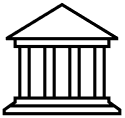 Наосновучлана 28Закона о комуналнимделатностима („Сл.гласникРС“,број 88/2011 и 104/2016)члана 32Статута ЈКСП „Топола“изТополе (број 788/2013 и 1598/2013) Надзорниодбор ЈКСП „Топола“изТополе, наседнициодржанојдана17.11.2021. године, донеоје:Ц  Е  Н  О  В  Н  И  КОСНОВНИХ КОМУНАЛНИХ УСЛУГАЧлан 1Утврђују се цене основних комуналних услуга на следећи начин:Исказанеценесубез ПДВ. ПДВ ћебитиобрачунатпостопиод10%,осимфикснемесечненакнадезаводоводниприкључак и пијачнихуслуга (број 6-12) накојећеседодавати ПДВ у висиниод20%.Члан 2	Цена воде за домаћинства у тачки 1, за потрошњу ≥40m3примењиваће се у периоду од 01. јуна до 30. новембра, када је највећа несташица воде.Члан3СтупањемнаснагуовогценовникапрестаједаважиЦеновникосновних комуналних услуга (број 1570/1.1.1 од 08.06.2021. године).Члан 4ЦеновникступанаснагуданомдавањасагласностиодстранеСкупштинеопштинеТопола, а објавићесе у „Службеномгласнику СО Топола“ и на интернет страници ЈКСП „Топола“ www.jksptopola.comЦеновник ће се примењивати од првог дана у месецу, који следи месецу у ком је ступио на снагу.ОБРАЗЛОЖЕЊЕЧланом 28 Закона о комуналним делатностима предвиђена је надлежност и поступак промене цена појединих комуналних услуга. У овом ценовнику дате су и цене пијачних услуга, иако сагласност на исте од стране надлежног органа ЈЛС, није предвиђена законом. Међутим, цене ових услуга укључене су у ценовник, због могућег значаја за развој локалне пољопривреде и малих пољопривредних произвођача, као и побољшања понуде пољоприведних и других производа.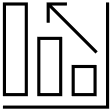 Разлози за промену цена комуналних услугаЧланом 25 Закона о комуналним делатностима прописана су начела за одређивање цена комуналних услуга:1) применаначела „потрошачплаћа”2) применаначела „загађивачплаћа”3) довољностиценедапокријепословнерасходе4) усаглашеностиценакомуналнихуслугасаначеломприступачности5) непостојањаразлике у ценамаизмеђуразличитихкатегоријапотрошача, семакосеразликазасниванаразличитимтрошковимаобезбеђивањакомуналнеуслуге.Наведена начела нису у широкој примени у Републици Србији. Према подацима Пословног удружења комуналних предузећа КОМДЕЛ, разлози за изостанак шире примене су: недовољна развијеност, разрађеност и примена локалних планских и општих аката; навике оснивача и јавних комуналних предузећа; недовољна обученост кадрова за примену начела, али је на првом месту изједначавање са праксом других општина, тј. линија нижег отпора.ЈКСП „Топола“ је још 22.08.2017. године представилооснивачу наведена начела, њихову сукцесивну примену, као и низ других детаља, специфичних за комуналне услуге и локалне прилике. Овај ценовник је израђен на моделу ценовника из 2017. године.Приликом израде ценовника примењена су законска начела.Међутим, начело под 2) може бити унапређено доношењем одлуке Скупштине општине Топола о јавној канализацији, за коју је предата иницијатива још у мају 2020. године. Начело под 3) још увек није у целости примењено, али је сукцесивност примене и наглашена наведеним законом, како терет економских цена комуналних услуга не би нагло прешао на потрошаче.Начело под 5) је у вези са начелима под 2) и 3) те подразумева брисање категорија у тачки 1 ценовника и ревизију категорија у тачкама 2, 3 и 4.То је могуће само уз системско регулисање ових делатности од стране Скупштине општине Топола, у складу са начелима закона, другим прописима и локалним приликама. Другим речима, потребна је нова стратегија формирања цена.ЈКСП „Топола“ је, по угледу на искуства високо развијених земаља, давне 2004. године први пут предложило Скупштини општине Топола предлог за брисање категорија код услуге снабдевања водом за пиће, како би се стимулисали мали привредници, предузетници и друге комерцијалне делатности, које не захтевају већу потрошњу пијаће воде.Приликом одређивања процента повећања цена, извршено је упоређивање са ценама околних општина, али и са свим чланицама Пословног удружења комуналних предузећа КОМДЕЛ. Важеће цене комуналних услуга у Тополи су међу 10 најнижих у Републици Србији. Са друге стране, трошкови обезбеђивања уредног вршења појединих комуналних услуга, где је на првом месту вода, далеко су већи од просечних, имајући у виду: комплексност и величину система у односу на број потрошачавеома мале количине сирове воде. Овај проблем не доводи само до мањих количина за фактурисање, већ и до великих трошкова у случају рестрикција. У току рестрикција, број хаварија се повећава и за 300% у односу на стабилно водоснабдевање, те се ангажују запослени за прековремени и ноћни рад, у циљу спровођења планова и мерамали број потрошачастарост дистрибутивне мреже. Још увек су у употреби делови водовода старији од 1941. годинеизузетно ниске техничке и правне стандарде изградње водовне мреже у периоду од 1955 до 2000. године, чије одржавање изазива огромне трошкове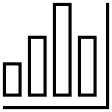 Детаљна структура ценаУ односу на Ценовник основних комуналних услуга, број 1570/1.1.1 од 08.06.2021. године, извршеноје увећања цена у складу са Програмом пословања ЈКСП „Топола“ за 2022. годину,за 10%, осим за цену воде за привреду, која остаје непромењена.Цене комуналних услуга нису економске. Општина Топола субвенционише део разлике између економских и планираних цена комуналних услуга, у складу са Програмом субвенција за 2021. годину.Фиксна месечна накнада за водоводни прикључак предвиђена је у складу са начелом 5), обиром да постоји значајна разлика у трошковима одржавања прикључних веза и тачака, у зависности од пречника прикључне цеви. Ова накнада покрива само део трошкова одржавања и праћења прикључака, без обзира на потрошњу воде, односно ови трошкови  нису урачунати у цену воде.ЗДРАВА ВОДА И ОКОЛИНА СУ ЖИВОТДОСТАВИТИ:	Електронски:jksptopola@jksptopola.comради примене, након објављивања сагласности у „Сл. гласнику СО Топола“ и објаве на www.topola.comСкупштини општине ТополаШтампано:1.Скупштини општини Топола, ради давања сагласности2. а/аБр.КАТЕГОРИЈА / КОЛИЧИНАКАТЕГОРИЈА / КОЛИЧИНАКАТЕГОРИЈА / КОЛИЧИНАЈЕДИНИЦАМЕРЕЈЕДИНИЦАМЕРЕЈЕДИНИЦАМЕРЕЦЕНА1ВОДАДомаћинства40m340m3m352,0052,001ВОДАДомаћинства≥40m3≥40m3m3103,00103,001ВОДАПривредаПривредаПривредаm3142,00142,001ВОДАУстановеУстановеУстановеm390,0090,002КАНАЛИЗАЦИЈАДомаћинстваДомаћинстваДомаћинстваm3 воде15,0015,002КАНАЛИЗАЦИЈАПривредаПривредаПривредаm3воде46,0046,002КАНАЛИЗАЦИЈАУстановеУстановеУстановеm3 воде28,0028,003САКУПЉАЊЕ, ОДВОЖЕЊЕ И ОДЛАГАЊЕ СМЕЋАДомаћинстваДомаћинстваДомаћинстваm27,007,003САКУПЉАЊЕ, ОДВОЖЕЊЕ И ОДЛАГАЊЕ СМЕЋАПривредаПривредаПривредаm213,0013,003САКУПЉАЊЕ, ОДВОЖЕЊЕ И ОДЛАГАЊЕ СМЕЋАТрговинеТрговинеТрговинеm240,0040,003САКУПЉАЊЕ, ОДВОЖЕЊЕ И ОДЛАГАЊЕ СМЕЋАУслужнеделатностиУслужнеделатностиУслужнеделатностиm226,0026,003САКУПЉАЊЕ, ОДВОЖЕЊЕ И ОДЛАГАЊЕ СМЕЋАУстановеУстановеУстановеm27,007,004НАКНАДА ЗА РАД ПОСТРОЈЕЊАЗА ПРЕЧИШЋАВАЊЕ ОТПАДНИХ ВОДАДомаћинстваДомаћинстваДомаћинстваm315,0015,004НАКНАДА ЗА РАД ПОСТРОЈЕЊАЗА ПРЕЧИШЋАВАЊЕ ОТПАДНИХ ВОДАПривредаПривредаПривредаm365,0065,004НАКНАДА ЗА РАД ПОСТРОЈЕЊАЗА ПРЕЧИШЋАВАЊЕ ОТПАДНИХ ВОДАУстановеУстановеУстановеm332,0032,005ФИКСНА МЕСЕЧНА НАКНАДА ЗА  ВОДОВОДНИПРИКЉУЧАКПрикључак до ¾''Прикључак до ¾''Прикључак до ¾''Ком112,00112,005ФИКСНА МЕСЕЧНА НАКНАДА ЗА  ВОДОВОДНИПРИКЉУЧАКПрикључакдо 2''Прикључакдо 2''Прикључакдо 2''Ком224,00224,005ФИКСНА МЕСЕЧНА НАКНАДА ЗА  ВОДОВОДНИПРИКЉУЧАКПрикључаквећиод 2''Прикључаквећиод 2''Прикључаквећиод 2''Ком448,00448,006НАКНАДА ЗА ИЗНЕТУ РОБУ И ДРУГЕ ПРОИЗВОДЕ ОД ВРЕДНОСТИРОБЕВредност/дан6%6%7НАКНАДА ЗА ИЗНЕТЕ ПОЉОПРИВРЕДНЕ ПРОИЗВОДЕВредност/дан6%6%8НАКНАДА ЗА ИЗНЕТЕ ЗАНАТСКЕ ПРОИЗВОДЕВредност/дан6%6%9ЗАКУП ПРОДАЈНОГ МЕСТА НА6 МЕСЕЦИ6 месеци/ком6.040,006.040,0010ЗАКУП ПОСТАВЉЕНОГ КИОСКА И ПРОДАЈНИ ПРОСТОР ЗА ПОСТАВЉАЊЕ ТЕЗГЕМесец/m880,00880,0011ЗАКУП ПОЛОВИНЕ ПРОДАЈНОГМЕСТА У ЛОКАЛУ ЗА ПРОДАЈУ МЛЕЧНИХ ПРОИЗВОДА НА 6МЕСЕЦИ (1/2 тезге)6 месеци/ком2.805,002.805,0012НАКНАДА ЗА ЗАУЗЕЋЕ ПРОДАЈНОГ МЕСТА НА УЛИЦИ, ТРОТОАРУ И ДРУГОЈ ЈАВНОЈ ПОВРШИНИ У БЛИЗИНИ ПИЈАЦЕm2По одлуци СО ТополаПо одлуци СО Топола13ЗАКУПГРОБНОГ МЕСТАПопуњено/непопуњеноПопуњено/непопуњеноПопуњено/непопуњено1 година880,00880,0013ЗАКУПГРОБНОГ МЕСТАПразноПразноПразно1 година2.190,002.190,00ПРЕДСЕДНИК НАДЗОРНОГ ОДБОРАДрагана Радивојевић